Job Description: Premises Assistant Reports to:                  Premises ManagerStart date:                    ASAPSalary:                           Ark support scale band 5 – pay points 5 – 13, £23,837 - £27,494 (inner London).The RoleOpportunity for an exceptional candidate to join our highly successful Operations Team, shaping a new Ark secondary school in Ealing.Ark Soane Academy is a new secondary school in Acton which opened in September 2021 to 180 year 7 students. We currently have 360 students and will continue to grow by 180 students each year until reaching full capacity in 2028.Ark Soane Academy seeks to redefine what is possible in education: by insisting on the highest standards of behaviour; by delivering an immaculately planned and highly academic curriculum exceptionally well; and by providing our students with a compelling aspiration-raising ethos we seek to transform the future of students in a highly deprived community.As Premises Assistant, you will play an integral role on the team responsible for ensuring Ark Soane Academy is a safe, inviting and positive learning environment for students, staff and visitors. Key responsibilitiesBuildings and Grounds MaintenanceEnsuring that furniture and equipment is set up as required across sites for classes, assemblies, dining and recreation Maintaining the academy building, grounds and utilities and establish and operate an agreed programme of planned preventative maintenanceRegularly assessing the condition of the building, reporting any defects and assessing the nature and extent of any repair work requiredManaging all utilities in order to ensure quality of service and cost-optimisationTaking responsibility for the ordering, receiving, safe storage and delivery of goods and equipment, maintaining an up-to-date inventory Health, Safety and SecurityWorking with the Site Manager to ensure compliance with Health and Safety legislation and guidance Undertaking necessary training to act as crossing guard – ensuring the safe transition of students between sitesMaking safe any hazards on site, reporting any hazards or defects which cannot be resolvedEnsuring that risk assessments are up-to-date and implementing any action plans to rectify deficiencies Managing and supervising contractors whilst they work on site Ensuring systems are in operation to keep the academy secure, including CCTV, entry systems and intruder and fire alarms, making sure these are set when the academy is closedCatering supportWorking with the Catering Team to ensure the effective provision of break time and lunchtime dining service OtherCarry out other reasonable tasks as directed by the Site Manager or school leadership team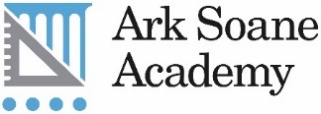 Person Specification: Premises AssistantQualification Criteria First Aid qualification, desirable Right to work in the UKIOSH certification desirable but not essentialRelevant First Aid qualification is desirable but not essentialExperienceExperience in building maintenance or other relevant experience, ideally within an educational setting Ability to organize, manage and supervise the work of othersKnowledge of and experience of using Building Management SystemsExperience in the management of service and maintenance contractsUnderstanding of key regulations (such as health & safety, fire and manual handling) and the ability to apply these regulationsAbility to use computer control systems (BMS) and standard Microsoft Office packages Skills in plumbing, electrical work, carpentry/joinery, painting and glazingPersonal CharacteristicsGenuine passion for and a belief in the potential of every studentDeep commitment to the Ark mission of providing an excellent education to every student, regardless of backgroundExcellent team leader capable of managing, motivating and developing a team Resilient team-player with a ‘can-do’ attitude who takes initiative Organised and self-motivated with the ability to prioritise tasks, juggle multiple priorities and work calmly under pressureStrong commitment to providing a high quality service Communicates tactfully and effectively with people at varying levels Relishes the challenges a school environment can generate on a day to day basisOtherThe post holder must be able to meet the physical demands of the roleCommitment to equality of opportunity and the safeguarding and welfare of all pupilsWillingness to undertake trainingThis post is subject to an enhanced DBS disclosureArk is committed to safeguarding and promoting the welfare of children and young people in our academies.  In order to meet this responsibility, we follow a rigorous selection process. This process is outlined here, but can be provided in more detail if requested. All successful candidates will be subject to an enhanced Disclosure and Barring Service check.